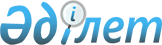 О внесении изменений и дополнения в решение маслихата от 25 декабря 2009 года № 225 "О районном бюджете Карабалыкского района на 2010-2012 годы"Решение маслихата Карабалыкского района Костанайской области от 13 июля 2010 года № 278. Зарегистрировано Управлением юстиции Карабалыкского района Костанайской области 20 июля 2010 года № 9-12-143

      Карабалыкский районный маслихат РЕШИЛ:



      1. Внести в решение маслихата "О районном бюджете Карабалыкского района на 2010-2012 годы" от 25 декабря 2009 года № 225 (зарегистрировано в Реестре государственной регистрации нормативных правовых актов за номером 9-12-128, опубликовано 13 января 2010 года в районной газете "Айна") следующие изменения и дополнение:



      в пункте 1 указанного решения:

      в подпункте 1):

      цифры "445070,0" заменить цифрами "444770,0";

      цифры "4841,8" заменить цифрами "5141,8";



      в абзаце восьмом пункта 5 указанного решения:

      цифры "5000,0" заменить цифрами "3600,0";

      пункт 5 указанного решения дополнить абзацем девятым следующего содержания:

      "на открытие миницентра в Станционной средней школе-1400,0 тысяч тенге".



      Приложения 1, 2, 3, 6 указанного решения изложить в новой редакции согласно приложениям 1, 2, 3, 4 к настоящему решению.



      2. Данное решение вводится в действие с 1 января 2010 года.       Председатель внеочередной сессии          Д. Султанов      Секретарь районного маслихата              А. Тюлюбаев      СОГЛАСОВАНО      Начальник государственного

      учреждения "Отдел финансов

      Карабалыкского района"

      _____________ Л. Булдакова      Начальник государственного

      учреждения "Отдел экономики

      и бюджетного планирования

      Карабалыкского района"

      __________________ Н. Бодня

Приложение 1     

к решению маслихата  

от 13 июля 2010 года  

№ 278         Приложение 1       

к решению маслихата    

от 25 декабря 2009 года  

№ 225           Районный бюджет Карабалыкского района на 2010 год

Приложение 2     

к решению маслихата  

от 13 июля 2010 года  

№ 278         Приложение 2       

к решению маслихата    

от 25 декабря 2009 года  

№ 225          Районный бюджет Карабалыкского района на 2011 год

Приложение 3     

к решению маслихата  

от 13 июля 2010 года  

№ 278        Приложение 3       

к решению маслихата    

от 25 декабря 2009 года  

№ 225           Районный бюджет Карабалыкского района на 2012 год

Приложение 4     

к решению маслихата  

от 13 июля 2010 года  

№ 278         Приложение 6       

к решению маслихата    

от 25 декабря 2009 года  

№ 225           Перечень бюджетных программ развития районного

бюджета на 2010 год, направленных на реализацию

инвестиционных проектов
					© 2012. РГП на ПХВ «Институт законодательства и правовой информации Республики Казахстан» Министерства юстиции Республики Казахстан
				КатегорияКатегорияКатегорияКатегорияСумма,

тысяч

тенгеКлассКлассКлассСумма,

тысяч

тенгеПодклассПодклассСумма,

тысяч

тенгеНаименованиеСумма,

тысяч

тенгеI. ДОХОДЫ1433852,81Налоговые поступления444770,001Подоходный налог162521,02Индивидуальный подоходный налог162521,003Социальный налог170932,01Социальный налог170932,004Hалоги на собственность85151,01Hалоги на имущество56459,03Земельный налог5648,04Hалог на транспортные средства19760,05Единый земельный налог3284,005Внутренние налоги на товары, работы

и услуги23312,02Акцизы1835,03Поступления за использование

природных и других ресурсов17428,04Сборы за ведение

предпринимательской и

профессиональной деятельности3783,05Налог на игорный бизнес266,008Обязательные платежи, взимаемые

за совершение юридически значимых

действий и (или) выдачу документов

уполномоченными на то

государственными органами или

должностными лицами2854,01Государственная пошлина2854,02Неналоговые поступления5141,801Доходы от государственной

собственности2599,01Поступления части чистого дохода

государственных предприятий102,05Доходы от аренды имущества,

находящегося в государственной

собственности2497,002Поступления от реализации товаров

(работ, услуг) государственными

учреждениями, финансируемыми из

государственного бюджета2277,01Поступления от реализации товаров

(работ, услуг) государственными

учреждениями, финансируемыми из

государственного бюджета2277,006Прочие неналоговые поступления265,81Прочие неналоговые поступления265,83Поступления от продажи основного

капитала15553,003Продажа земли и нематериальных

активов15553,01Продажа земли15553,04Поступления трансфертов968388,002Трансферты из вышестоящих органов

государственного управления968388,02Трансферты из областного бюджета968388,0Функциональная группаФункциональная группаФункциональная группаФункциональная группаФункциональная группаСумма,

тысяч

тенгеФункциональная подгруппаФункциональная подгруппаФункциональная подгруппаФункциональная подгруппаСумма,

тысяч

тенгеАдминистратор бюджетных программАдминистратор бюджетных программАдминистратор бюджетных программСумма,

тысяч

тенгеПрограммаПрограммаСумма,

тысяч

тенгеНАИМЕНОВАНИЕСумма,

тысяч

тенгеII. ЗАТРАТЫ1434287,101Государственные услуги общего

характера170764,01Представительные,

исполнительные и другие органы,

выполняющие общие функции

государственного управления149798,0112Аппарат маслихата района

(города областного значения)11592,0001Услуги по обеспечению

деятельности маслихата района

(города областного значения)11592,0122Аппарат акима района (города

областного значения)40957,0001Услуги по обеспечению

деятельности акима района

(города областного значения)40957,0123Аппарат акима района в городе,

города районного значения,

поселка, аула (села), аульного

(сельского) округа97249,0001Услуги по обеспечению

деятельности акима района в

городе, города районного

значения, поселка, аула (села),

аульного (сельского) округа95082,0023Материально-техническое

оснащение государственных

органов2167,02Финансовая деятельность12872,0452Отдел финансов района (города

областного значения)12872,0001Услуги по реализации

государственной политики в

области исполнения бюджета

района (города областного

значения) и управления

коммунальной собственностью

района (города областного

значения)10425,0004Организация работы по выдаче

разовых талонов и обеспечение

полноты сбора сумм от

реализации разовых талонов88,0011Учет, хранение, оценка и

реализация имущества,

поступившего в коммунальную

собственность2359,05Планирование и статистическая

деятельность8094,0453Отдел экономики и бюджетного

планирования района (города

областного значения)8094,0001Услуги по реализации

государственной политики в

области формирования и развития

экономической политики, системы

государственного планирования и

управления района (города

областного значения)8094,002Оборона2298,01Военные нужды2298,0122Аппарат акима района (города

областного значения)2298,0005Мероприятия в рамках исполнения

всеобщей воинской обязанности2298,004Образование839834,71Дошкольное воспитание и

обучение40882,0123Аппарат акима района в городе,

города районного значения,

поселка, аула (села), аульного

(сельского) округа40882,0004Поддержка организаций

дошкольного воспитания и

обучения40882,02Начальное, основное среднее и

общее среднее образование778952,7123Аппарат акима района в городе,

города районного значения,

поселка, аула (села), аульного

(сельского) округа3000,0005Организация бесплатного подвоза

учащихся до школы и обратно в

аульной (сельской) местности3000,0464Отдел образования района

(города областного значения)775952,7003Общеобразовательное обучение745857,7006Дополнительное образование для

детей30095,09Прочие услуги в области

образования20000,0464Отдел образования района

(города областного значения)17590,0001Услуги по реализации

государственной политики на

местном уровне в области

образования8575,0005Приобретение и доставка

учебников, учебно-методических

комплексов для государственных

учреждений образования района

(города областного значения)9015,0467Отдел строительства района

(города областного значения)2410,0037Строительство и реконструкция

объектов образования2410,006Социальная помощь и социальное

обеспечение95216,02Социальная помощь83530,0451Отдел занятости и социальных

программ района (города

областного значения)83530,0002Программа занятости22015,0005Государственная адресная

социальная помощь1969,0006Жилищная помощь706,0007Социальная помощь отдельным

категориям нуждающихся граждан

по решениям местных

представительных органов10376,0010Материальное обеспечение

детей-инвалидов,

воспитывающихся и обучающихся

на дому1179,0014Оказание социальной помощи

нуждающимся гражданам на дому17079,0016Государственные пособия на

детей до 18 лет16041,0017Обеспечение нуждающихся

инвалидов обязательными

гигиеническими средствами и

предоставление услуг

специалистами жестового языка,

индивидуальными помощниками в

соответствии с индивидуальной

программой реабилитации

инвалида1049,0019Обеспечение проезда участникам

и инвалидам Великой

Отечественной войны по странам

Содружества Независимых

Государств, по территории

Республики Казахстан, а также

оплаты им и сопровождающим их

лицам расходов на питание,

проживание, проезд для участия

в праздничных мероприятиях в

городах Москва, Астана к

65-летию Победы в Великой

Отечественной войне231,0020Выплата единовременной

материальной помощи участникам

и инвалидам Великой

Отечественной войны, а также

лицам, приравненным к ним,

военнослужащим, в том числе

уволенным в запас (отставку),

проходившим военную службу в

период с 22 июня 1941 года по 3

сентября 1945 года в воинских

частях, учреждениях, в

военно-учебных заведениях, не

входивших в состав действующей

армии, награжденным медалью "За

победу над Германией в Великой

Отечественной войне 1941-1945

гг." или медалью "За победу над

Японией", проработавшим

(прослужившим) не менее шести

месяцев в тылу в годы Великой

Отечественной войны к 65-летию

Победы в Великой Отечественной

войне12885,09Прочие услуги в области

социальной помощи и социального

обеспечения11686,0451Отдел занятости и социальных

программ района (города

областного значения)11686,0001Услуги по реализации

государственной политики на

местном уровне в области

обеспечения занятости

социальных программ для

населения11369,0011Оплата услуг по зачислению,

выплате и доставке пособий и

других социальных выплат317,007Жилищно-коммунальное хозяйство39065,01Жилищное хозяйство18550,0458Отдел жилищно-коммунального

хозяйства, пассажирского

транспорта и автомобильных

дорог района (города областного

значения)8550,0004Обеспечение жильем отдельных

категорий граждан8550,0467Отдел строительства района

(города областного значения)10000,0004Развитие, обустройство и (или)

приобретение

инженерно-коммуникационной

инфраструктуры10000,02Коммунальное хозяйство1281,0458Отдел жилищно-коммунального

хозяйства, пассажирского

транспорта и автомобильных

дорог района (города областного

значения)1281,0026Организация эксплуатации

тепловых сетей, находящихся в

коммунальной собственности

районов (городов областного

значения)1281,03Благоустройство населенных

пунктов19234,0123Аппарат акима района в городе,

города районного значения,

поселка, аула (села), аульного

(сельского) округа19234,0008Освещение улиц населенных

пунктов10000,0009Обеспечение санитарии

населенных пунктов5190,0010Содержание мест захоронений и

погребение безродных738,0011Благоустройство и озеленение

населенных пунктов3306,008Культура, спорт, туризм и

информационное пространство83534,01Деятельность в области культуры37570,0455Отдел культуры и развития

языков района (города

областного значения)37570,0003Поддержка культурно-досуговой

работы37570,02Спорт3716,0465Отдел физической культуры и

спорта района (города

областного значения)3716,0006Проведение спортивных

соревнований на районном

(города областного значения)

уровне1693,0007Подготовка и участие членов

сборных команд района (города

областного значения) по

различным видам спорта на

областных спортивных

соревнованиях2023,03Информационное пространство26390,0455Отдел культуры и развития

языков района (города

областного значения)24790,0006Функционирование районных

(городских) библиотек23580,0007Развитие государственного языка

и других языков народа

Казахстана1210,0456Отдел внутренней политики

района (города областного

значения)1600,0002Услуги по проведению

государственной информационной

политики через газеты и журналы1400,0005Услуги по проведению

государственной информационной

политики через телерадиовещание200,09Прочие услуги по организации

культуры, спорта, туризма и

информационного пространства15858,0455Отдел культуры и развития

языков района (города

областного значения)5318,0001Услуги по реализации

государственной политики на

местном уровне в области

развития языков и культуры5318,0456Отдел внутренней политики

района (города областного

значения)5550,0001Услуги по реализации

государственной политики на

местном уровне в области

информации, укрепления

государственности и

формирования социального

оптимизма граждан4924,0003Реализация региональных

программ в сфере молодежной

политики626,0465Отдел физической культуры и

спорта района (города

областного значения)4990,0001Услуги по реализации

государственной политики на

местном уровне в сфере

физической культуры и спорта4990,010Сельское, водное, лесное,

рыбное хозяйство,

особоохраняемые природные

территории, охрана окружающей

среды и животного мира,

земельные отношения30402,01Сельское хозяйство5724,0454Отдел предпринимательства и

сельского хозяйства района

(города областного значения)2008,0099Реализация мер социальной

поддержки специалистов

социальной сферы сельских

населенных пунктов за счет

целевых трансфертов из

республиканского бюджета2008,0473Отдел ветеринарии района

(города областного значения)3716,0001Услуги по реализации

государственной политики в на

местном уровне в сфере

ветеринарии3006,0004Материально-техническое

оснащение государственных

органов360,0007Организация отлова и

уничтожения бродячих собак и

кошек350,06Земельные отношения6501,0463Отдел земельных отношений

района (города областного

значения)6501,0001Услуги по реализации

государственной политики в

области регулирования земельных

отношений на территории района

(города областного значения)6501,09Прочие услуги в области

сельского, водного, лесного,

рыбного хозяйства, охраны

окружающей среды и земельных

отношений18177,0455Отдел культуры и развития

языков района (города

областного значения)9350,0008Финансирование социальных

проектов в поселках, аулах

(селах), аульных (сельских)

округах в рамках реализации

стратегии региональной

занятости и переподготовки

кадров9350,0473Отдел ветеринарии района

(города областного значения)8827,0011Проведение

противоэпизоотических

мероприятий8827,011Промышленность, архитектурная,

градостроительная и

строительная деятельность9328,02Архитектурная,

градостроительная и

строительная деятельность9328,0467Отдел строительства района

(города областного значения)4142,0001Услуги по реализации

государственной политики на

местном уровне в области

строительства4142,0468Отдел архитектуры и

градостроительства района

(города областного значения)5186,0001Услуги по реализации

государственной политики в

области архитектуры и

градостроительства на местном

уровне5186,012Транспорт и коммуникации100116,01Автомобильный транспорт100116,0458Отдел жилищно-коммунального

хозяйства, пассажирского

транспорта и автомобильных

дорог района (города областного

значения)100116,0023Обеспечение функционирования

автомобильных дорог100116,013Прочие20764,09Прочие20764,0452Отдел финансов района (города

областного значения)4654,0012Резерв местного исполнительного

органа района (города

областного значения)4654,0454Отдел предпринимательства и

сельского хозяйства района

(города областного значения)10585,0001Услуги по реализации

государственной политики на

местном уровне в области

развития предпринимательства,

промышленности и сельского

хозяйства10585,0458Отдел жилищно-коммунального

хозяйства, пассажирского

транспорта и автомобильных

дорог района (города областного

значения)5525,0001Услуги по реализации

государственной политики на

местном уровне в области

жилищно-коммунального

хозяйства, пассажирского

транспорта и автомобильных

дорог5525,015Трансферты42965,41Трансферты42965,4452Отдел финансов района (города

областного значения)42965,4006Возврат неиспользованных

(недоиспользованных) целевых

трансфертов92,4020Целевые текущие трансферты в

вышестоящие бюджеты в связи с

изменением фонда оплаты труда в

бюджетной сфере42873,0III. ЧИСТОЕ БЮДЖЕТНОЕ

КРЕДИТОВАНИЕ14233,0БЮДЖЕТНЫЕ КРЕДИТЫ14233,010Сельское, водное, лесное,

рыбное хозяйство,

особоохраняемые природные

территории, охрана окружающей

среды и животного мира,

земельные отношения14233,01Сельское хозяйство14233,0454Отдел предпринимательства и

сельского хозяйства района

(города областного значения)14233,0009Бюджетные кредиты для

реализации мер социальной

поддержки специалистов

социальной сферы сельских

населенных пунктов14233,0IV. САЛЬДО ПО ОПЕРАЦИЯМ С

ФИНАНСОВЫМИ АКТИВАМИ0,0V. ДЕФИЦИТ (ПРОФИЦИТ) БЮДЖЕТА-14667,3VI. ФИНАНСИРОВАНИЕ ДЕФИЦИТА

(ИСПОЛЬЗОВАНИЕ ПРОФИЦИТА)

БЮДЖЕТА14667,3КатегорияКатегорияКатегорияКатегорияСумма,

тысяч

тенгеКлассКлассКлассСумма,

тысяч

тенгеПодклассПодклассСумма,

тысяч

тенгеНаименованиеСумма,

тысяч

тенгеI. ДОХОДЫ1791312,01Налоговые поступления465044,001Подоходный налог166783,02Индивидуальный подоходный налог166783,003Социальный налог180956,01Социальный налог180956,004Hалоги на собственность81423,01Hалоги на имущество46874,03Земельный налог10063,04Hалог на транспортные средства20940,05Единый земельный налог3546,005Внутренние налоги на товары,

работы и услуги31781,02Акцизы2580,03Поступления за использование

природных и других ресурсов24213,04Сборы за ведение

предпринимательской и

профессиональной деятельности4843,05Налог на игорный бизнес145,008Обязательные платежи, взимаемые

за совершение юридически

значимых действий и (или) выдачу

документов уполномоченными на то

государственными органами или

должностными лицами4101,01Государственная пошлина4101,02Неналоговые поступления5946,001Доходы от государственной

собственности2965,01Поступления части чистого дохода

государственных предприятий112,05Доходы от аренды имущества,

находящегося в государственной

собственности2853,002Поступления от реализации

товаров (работ, услуг)

государственными учреждениями,

финансируемыми из

государственного бюджета2135,01Поступления от реализации

товаров (работ, услуг)

государственными учреждениями,

финансируемыми из

государственного бюджета2135,006Прочие неналоговые поступления846,01Прочие неналоговые поступления846,03Поступления от продажи основного

капитала825,003Продажа земли и нематериальных

активов825,01Продажа земли825,04Поступления трансфертов1319497,002Трансферты из вышестоящих

органов государственного

управления1319497,02Трансферты из областного бюджета1319497,0Функциональная группаФункциональная группаФункциональная группаФункциональная группаФункциональная группаСумма,

тысяч

тенгеФункциональная подгруппаФункциональная подгруппаФункциональная подгруппаФункциональная подгруппаСумма,

тысяч

тенгеАдминистратор бюджетных программАдминистратор бюджетных программАдминистратор бюджетных программСумма,

тысяч

тенгеПрограммаПрограммаСумма,

тысяч

тенгеНАИМЕНОВАНИЕСумма,

тысяч

тенгеII. ЗАТРАТЫ1791312,001Государственные услуги общего

характера192682,01Представительные,

исполнительные и другие

органы, выполняющие общие

функции государственного

управления168360,0112Аппарат маслихата района

(города областного значения)13928,0001Услуги по обеспечению

деятельности маслихата района

(города областного значения)13928,0122Аппарат акима района (города

областного значения)47518,0001Услуги по обеспечению

деятельности акима района

(города областного значения)47518,0123Аппарат акима района в

городе, города районного

значения, поселка, аула

(села), аульного (сельского)

округа106914,0001Услуги по обеспечению

деятельности акима района в

городе, города районного

значения, поселка, аула

(села), аульного (сельского)

округа106914,02Финансовая деятельность14783,0452Отдел финансов района (города

областного значения)14783,0001Услуги по реализации

государственной политики в

области исполнения бюджета

района (города областного

значения) и управления

коммунальной собственностью

района (города областного

значения)12270,0004Организация работы по выдаче

разовых талонов и обеспечение

полноты сбора сумм от

реализации разовых талонов95,0011Учет, хранение, оценка и

реализация имущества,

поступившего в коммунальную

собственность2418,05Планирование и статистическая

деятельность9539,0453Отдел экономики и бюджетного

планирования района (города

областного значения)9539,0001Услуги по реализации

государственной политики в

области формирования и

развития экономической

политики, системы

государственного планирования

и управления района (города

областного значения)9539,002Оборона2482,01Военные нужды2482,0122Аппарат акима района (города

областного значения)2482,0005Мероприятия в рамках

исполнения всеобщей воинской

обязанности2482,004Образование973626,01Дошкольное воспитание и

обучение54381,0123Аппарат акима района в

городе, города районного

значения, поселка, аула

(села), аульного (сельского)

округа54381,0004Поддержка организаций

дошкольного воспитания и

обучения54381,02Начальное основное среднее и

общее среднее образование900744,0123Аппарат акима района в

городе, города районного

значения, поселка, аула

(села), аульного (сельского)

округа3240,0005Организация бесплатного

подвоза учащихся до школы и

обратно в аульной (сельской)

местности3240,0464Отдел образования района

(города областного значения)897504,0003Общеобразовательное обучение854456,0006Дополнительное образование

для детей43048,09Прочие услуги в области

образования18501,0464Отдел образования района

(города областного значения)18501,0001Услуги по реализации

государственной политики на

местном уровне в области

образования10412,0005Приобретение и доставка

учебников,

учебно-методических

комплексов для

государственных учреждений

образования района (города

областного значения)8089,06Социальная помощь и

социальное обеспечение67993,02Социальная помощь54541,0451Отдел занятости и социальных

программ района (города

областного значения)54541,0002Программа занятости11591,0005Государственная адресная

социальная помощь2292,0006Жилищная помощь762,0007Социальная помощь отдельным

категориям нуждающихся

граждан по решениям местных

представительных органов10479,0010Материальное обеспечение

детей-инвалидов,

воспитывающихся и обучающихся

на дому1273,0014Оказание социальной помощи

нуждающимся гражданам на дому21046,0016Государственные пособия на

детей до 18 лет5423,0017Обеспечение нуждающихся

инвалидов обязательными

гигиеническими средствами и

предоставление услуг

специалистами жестового

языка, индивидуальными

помощниками в соответствии с

индивидуальной программой

реабилитации инвалида1675,09Прочие услуги в области

социальной помощи и

социального обеспечения13452,0451Отдел занятости и социальных

программ района (города

областного значения)13452,0001Услуги по реализации

государственной политики на

местном уровне в области

обеспечения занятости

социальных программ для

населения13110,0011Оплата услуг по зачислению,

выплате и доставке пособий и

других социальных выплат342,007Жилищно-коммунальное

хозяйство270511,02Коммунальное хозяйство250000,0467Отдел строительства района

(города областного значения)250000,0005Развитие системы

водоснабжения250000,03Благоустройство населенных

пунктов20511,0123Аппарат акима района в

городе, города районного

значения, поселка, аула

(села), аульного (сельского)

округа20511,0008Освещение улиц населенных

пунктов10800,0009Обеспечение санитарии

населенных пунктов6094,0010Содержание мест захоронений и

погребение безродных797,0011Благоустройство и озеленение

населенных пунктов2820,008Культура, спорт, туризм и

информационное пространство92128,01Деятельность в области

культуры37837,0455Отдел культуры и развития

языков района (города

областного значения)37837,0003Поддержка культурно-досуговой

работы37837,02Спорт3997,0465Отдел физической культуры и

спорта района (города

областного значения)3997,0006Проведение спортивных

соревнований на районном

(города областного значения)

уровне1672,0007Подготовка и участие членов

сборных команд района (города

областного значения) по

различным видам спорта на

областных спортивных

соревнованиях2325,03Информационное пространство31281,0455Отдел культуры и развития

языков района (города

областного значения)29553,0006Функционирование районных

(городских) библиотек28096,0007Развитие государственного

языка и других языков народа

Казахстана1457,0456Отдел внутренней политики

района (города областного

значения)1728,0002Услуги по проведению

государственной

информационной политики через

газеты и журналы1728,09Прочие услуги по организации

культуры, спорта, туризма и

информационного пространства19013,0455Отдел культуры и развития

языков района (города

областного значения)6275,0001Услуги по реализации

государственной политики на

местном уровне в области

развития языков и культуры6275,0456Отдел внутренней политики

района (города областного

значения)6836,0001Услуги по реализации

государственной политики на

местном уровне в области

информации, укрепления

государственности и

формирования социального

оптимизма граждан6160,0003Реализация региональных

программ в сфере молодежной

политики676,0465Отдел физической культуры и

спорта района (города

областного значения)5902,0001Услуги по реализации

государственной политики на

местном уровне в сфере

физической культуры и спорта5902,010Сельское, водное, лесное,

рыбное хозяйство,

особоохраняемые природные

территории, охрана окружающей

среды и животного мира,

земельные отношения9626,01Сельское хозяйство2151,0473Отдел ветеринарии

района(города областного

значения)2151,0001Услуги по реализации

государственной политики на

местном уровне в сфере

ветеринарии2151,06Земельные отношения7475,0463Отдел земельных отношений

района (города областного

значения)7475,0001Услуги по реализации

государственной политики в

области регулирования

земельных отношений на

территории района (города

областного значения)7475,011Промышленность,

архитектурная,

градостроительная и

строительная деятельность10893,02Архитектурная,

градостроительная и

строительная деятельность10893,0467Отдел строительства района

(города областного значения)4779,0001Услуги по реализации

государственной политики на

местном уровне в области

строительства4779,0468Отдел архитектуры и

градостроительства района

(города областного значения)6114,0001Услуги по реализации

государственной политики в

области архитектуры и

градостроительства на местном

уровне6114,012Транспорт и коммуникации148511,01Автомобильный транспорт148511,0458Отдел жилищно-коммунального

хозяйства, пассажирского

транспорта и автомобильных

дорог района (города

областного значения)148511,0023Обеспечение функционирования

автомобильных дорог148511,013Прочие22860,09Прочие22860,0452Отдел финансов района (города

областного значения)4718,0012Резерв местного

исполнительного органа района

(города областного значения)4718,0454Отдел предпринимательства и

сельского хозяйства района

(города областного значения)11874,0001Услуги по реализации

государственной политики на

местном уровне в области

развития предпринимательства,

промышленности и сельского

хозяйства11874,0458Отдел жилищно-коммунального

хозяйства, пассажирского

транспорта и автомобильных

дорог района (города

областного значения)6268,0001Услуги по реализации

государственной политики на

местном уровне в области

жилищно-коммунального

хозяйства, пассажирского

транспорта и автомобильных

дорог6268,0III. ЧИСТОЕ БЮДЖЕТНОЕ

КРЕДИТОВАНИЕ0,0IV. САЛЬДО ПО ОПЕРАЦИЯМ С

ФИНАНСОВЫМИ АКТИВАМИ0,0V. ДЕФИЦИТ (ПРОФИЦИТ) БЮДЖЕТА0,0VI. ФИНАНСИРОВАНИЕ ДЕФИЦИТА

(ИСПОЛЬЗОВАНИЕ ПРОФИЦИТА)

БЮДЖЕТА0,0КатегорияКатегорияКатегорияКатегорияСумма,

тысяч

тенгеКлассКлассКлассСумма,

тысяч

тенгеПодклассПодклассСумма,

тысяч

тенгеНаименованиеСумма,

тысяч

тенгеI. ДОХОДЫ1964763,01Налоговые поступления473316,001Подоходный налог174536,02Индивидуальный подоходный налог174536,003Социальный налог177165,01Социальный налог177165,004Hалоги на собственность83915,01Hалоги на имущество48088,03Земельный налог10581,04Hалог на транспортные средства21370,05Единый земельный налог3876,005Внутренние налоги на товары,

работы и услуги33100,02Акцизы2840,03Поступления за использование

природных и других ресурсов24765,04Сборы за ведение

предпринимательской и

профессиональной деятельности5350,05Налог на игорный бизнес145,008Обязательные платежи, взимаемые

за совершение юридически значимых

действий и (или) выдачу

документов уполномоченными на то

государственными органами или

должностными лицами4600,01Государственная пошлина4600,02Неналоговые поступления6366,001Доходы от государственной

собственности3113,01Поступления части чистого дохода

государственных предприятий145,05Доходы от аренды имущества,

находящегося в государственной

собственности2968,002Поступления от реализации товаров

(работ, услуг) государственными

учреждениями, финансируемыми из

государственного бюджета2243,01Поступления от реализации товаров

(работ, услуг) государственными

учреждениями, финансируемыми из

государственного бюджета2243,006Прочие неналоговые поступления1010,01Прочие неналоговые поступления1010,03Поступления от продажи основного

капитала932,003Продажа земли и нематериальных

активов932,01Продажа земли932,04Поступления трансфертов1484149,002Трансферты из вышестоящих органов

государственного управления1484149,02Трансферты из областного бюджета1484149,0Функциональная группаФункциональная группаФункциональная группаФункциональная группаФункциональная группаСумма,

тысяч

тенгеФункциональная подгруппаФункциональная подгруппаФункциональная подгруппаФункциональная подгруппаСумма,

тысяч

тенгеАдминистратор бюджетных программАдминистратор бюджетных программАдминистратор бюджетных программСумма,

тысяч

тенгеПрограммаПрограммаСумма,

тысяч

тенгеНАИМЕНОВАНИЕСумма,

тысяч

тенгеII. ЗАТРАТЫ1964763,001Государственные услуги общего

характера216675,01Представительные,

исполнительные и другие

органы, выполняющие общие

функции государственного

управления190106,0112Аппарат маслихата района

(города областного значения)15375,0001Услуги по обеспечению

деятельности маслихата района

(города областного значения)15375,0122Аппарат акима района (города

областного значения)52580,0001Услуги по обеспечению

деятельности акима района

(города областного значения)52580,0123Аппарат акима района в

городе, города районного

значения, поселка, аула

(села), аульного (сельского)

округа122151,0001Услуги по обеспечению

деятельности акима района в

городе, города районного

значения, поселка, аула

(села), аульного (сельского)

округа122151,02Финансовая деятельность16260,0452Отдел финансов района (города

областного значения)16260,0001Услуги по реализации

государственной политики в

области исполнения бюджета

района (города областного

значения) и управления

коммунальной собственностью

района (города областного

значения)13545,0004Организация работы по выдаче

разовых талонов и обеспечение

полноты сбора сумм от

реализации разовых талонов103,0011Учет, хранение, оценка и

реализация имущества,

поступившего в коммунальную

собственность2612,05Планирование и статистическая

деятельность10309,0453Отдел экономики и бюджетного

планирования района (города

областного значения)10309,0001Услуги по реализации

государственной политики в

области формирования и

развития экономической

политики, системы

государственного планирования

и управления района (города

областного значения)10309,002Оборона2680,01Военные нужды2680,0122Аппарат акима района (города

областного значения)2680,0005Мероприятия в рамках

исполнения всеобщей воинской

обязанности2680,004Образование1091625,01Дошкольное воспитание и

обучение60008,0123Аппарат акима района в

городе, города районного

значения, поселка, аула

(села), аульного (сельского)

округа60008,0004Поддержка организаций

дошкольного воспитания и

обучения60008,02Начальное основное среднее и

общее среднее образование1011326,0123Аппарат акима района в

городе, города районного

значения, поселка, аула

(села), аульного (сельского)

округа3499,0005Организация бесплатного

подвоза учащихся до школы и

обратно в аульной (сельской)

местности3499,0464Отдел образования района

(города областного значения)1007827,0003Общеобразовательное обучение959694,0006Дополнительное образование

для детей 48133,09Прочие услуги в области

образования20291,0464Отдел образования района

(города областного значения)20291,0001Услуги по реализации

государственной политики на

местном уровне в области

образования11555,0005Приобретение и доставка

учебников,

учебно-методических

комплексов для

государственных учреждений

образования района (города

областного значения)8736,006Социальная помощь и

социальное обеспечение74668,02Социальная помощь59731,0451Отдел занятости и социальных

программ района (города

областного значения)59731,0002Программа занятости12518,0005Государственная адресная

социальная помощь2475,0006Жилищная помощь823,0007Социальная помощь отдельным

категориям нуждающихся

граждан по решениям местных

представительных органов11318,0010Материальное обеспечение

детей-инвалидов,

воспитывающихся и обучающихся

на дому1375,0014Оказание социальной помощи

нуждающимся гражданам на дому23557,0016Государственные пособия на

детей до 18 лет5856,0017Обеспечение нуждающихся

инвалидов обязательными

гигиеническими средствами и

предоставление услуг

специалистами жестового

языка, индивидуальными

помощниками в соответствии с

индивидуальной программой

реабилитации инвалида1809,09Прочие услуги в области

социальной помощи и

социального обеспечения14937,0451Отдел занятости и социальных

программ района (города

областного значения)14937,0001Услуги по реализации

государственной политики на

местном уровне в области

обеспечения занятости

социальных программ для

населения14567,0011Оплата услуг по зачислению,

выплате и доставке пособий и

других социальных выплат370,007Жилищно-коммунальное

хозяйство272152,02Коммунальное хозяйство250000,0467Отдел строительства района

(города областного значения)250000,0005Развитие системы

водоснабжения250000,03Благоустройство населенных

пунктов22152,0123Аппарат акима района в

городе, города районного

значения, поселка, аула

(села), аульного (сельского)

округа22152,0008Освещение улиц населенных

пунктов11664,0009Обеспечение санитарии

населенных пунктов6582,0010Содержание мест захоронений и

погребение безродных861,0011Благоустройство и озеленение

населенных пунктов3045,008Культура, спорт, туризм и

информационное пространство102167,01Деятельность в области

культуры42002,0455Отдел культуры и развития

языков района (города

областного значения)42002,0003Поддержка культурно-досуговой

работы42002,02Спорт4317,0465Отдел физической культуры и

спорта района (города

областного значения)4317,0006Проведение спортивных

соревнований на районном

(города областного значения)

уровне1806,0007Подготовка и участие членов

сборных команд района (города

областного значения) по

различным видам спорта на

областных спортивных

соревнованиях2511,03Информационное пространство34761,0455Отдел культуры и развития

языков района (города

областного значения)32895,0006Функционирование районных

(городских) библиотек31267,0007Развитие государственного

языка и других языков народа

Казахстана1628,0456Отдел внутренней политики

района (города областного

значения)1866,0002Услуги по проведению

государственной

информационной политики через

газеты и журналы1866,09Прочие услуги по организации

культуры, спорта, туризма и

информационного пространства21087,0455Отдел культуры и развития

языков района (города

областного значения)6947,0001Услуги по реализации

государственной политики на

местном уровне в области

развития языков и культуры6947,0456Отдел внутренней политики

района (города областного

значения)7577,0001Услуги по реализации

государственной политики на

местном уровне в области

информации, укрепления

государственности и

формирования социального

оптимизма граждан6847,0003Реализация региональных

программ в сфере молодежной

политики730,0465Отдел физической культуры и

спорта района (города

областного значения)6563,0001Услуги по реализации

государственной политики на

местном уровне в сфере

физической культуры и спорта6563,010Сельское, водное, лесное,

рыбное хозяйство,

особоохраняемые природные

территории, охрана окружающей

среды и животного мира,

земельные отношения10683,01Сельское хозяйство2419,0473Отдел ветеринарии

района(города областного

значения)2419,0001Услуги по реализации

государственной политики на

местном уровне в сфере

ветеринарии2419,06Земельные отношения8264,0463Отдел земельных отношений

района (города областного

значения)8264,0001Услуги по реализации

государственной политики в

области регулирования

земельных отношений на

территории района (города

областного значения)8264,011Промышленность,

архитектурная,

градостроительная и

строительная деятельность12075,02Архитектурная,

градостроительная и

строительная деятельность12075,0467Отдел строительства района

(города областного значения)5292,0001Услуги по реализации

государственной политики на

местном уровне в области

строительства5292,0468Отдел архитектуры и

градостроительства района

(города областного значения)6783,0001Услуги по реализации

государственной политики в

области архитектуры и

градостроительства на местном

уровне6783,012Транспорт и коммуникации157174,01Автомобильный транспорт157174,0458Отдел жилищно-коммунального

хозяйства, пассажирского

транспорта и автомобильных

дорог района (города

областного значения)157174,0023Обеспечение функционирования

автомобильных дорог157174,013Прочие24864,09Прочие24864,0452Отдел финансов района (города

областного значения)4806,0012Резерв местного

исполнительного органа района

(города областного значения)4806,0454Отдел предпринимательства и

сельского хозяйства района

(города областного значения)13174,0001Услуги по реализации

государственной политики на

местном уровне в области

развития предпринимательства,

промышленности и сельского

хозяйства13174,0458Отдел жилищно-коммунального

хозяйства, пассажирского

транспорта и автомобильных

дорог района (города

областного значения)6884,0001Услуги по реализации

государственной политики на

местном уровне в области

жилищно-коммунального

хозяйства, пассажирского

транспорта и автомобильных

дорог6884,0III. ЧИСТОЕ БЮДЖЕТНОЕ

КРЕДИТОВАНИЕ0,0IV. САЛЬДО ПО ОПЕРАЦИЯМ С

ФИНАНСОВЫМИ АКТИВАМИ0,0V. ДЕФИЦИТ (ПРОФИЦИТ) БЮДЖЕТА0,0VI. ФИНАНСИРОВАНИЕ ДЕФИЦИТА

(ИСПОЛЬЗОВАНИЕ ПРОФИЦИТА)

БЮДЖЕТА0,0Функциональная группаФункциональная группаФункциональная группаФункциональная группаФункциональная группаФункциональная подгруппаФункциональная подгруппаФункциональная подгруппаФункциональная подгруппаУчреждениеУчреждениеУчреждениеПрограммаПрограммаНАИМЕНОВАНИЕ04Образование9Прочие услуги в области образования467Отдел строительства района (города

областного значения)037Строительство и реконструкция объектов

образования07Жилищно-коммунальное хозяйство1Жилищное хозяйство467Отдел строительства района (города

областного значения)004Развитие, обустройство и (или)

приобретение инженерно-коммуникационной

инфраструктуры